Ростовская область, город НовочеркасскВсероссийский конкурс экологических проектов«Волонтеры могут всё».Номинация«Мы за здоровый образ жизни».Название проекта«Ценности здорового образа жизни в молодежной среде».Автор проектаГолова Анастасия Сергеевнаученица 11А классаРуководитель проектаГолова Елена Вячеславовназаместитель директора по УВРОрганизациямуниципальное бюджетное общразовательное учреждениесредняя общеобразовательная школа №17Паспорт проекта:Название проекта«Ценности здорового образа жизни в молодежной среде»Автор проектаГолова Анастасия СергеевнаДата рождения02 декабря 2004 годаАдрес проживания346431, Ростовская обл, г. Новочеркасск, ул. Степная, д.112»А», кв. 19Телефон+7-928-610-52-75Электронная почтаelgo77@mail.ruСсылка ВКhttp://vk.com/anstyshЦели проекта:Содействие в формировании у обучающихся сознательной потребности в ведении здорового образа жизни и пропаганда здорового образа жизни.Развитие подросткового добровольческого движения в школе. Содействие формированию у учащихся социально-позитивных потребностей и установок на здоровый образ жизни, формирование у учащихся ценностного отношения к себе и окружающим, к своему здоровью и здоровью других людей. Задачи проекта:Разработка и внедрение системы мероприятий, направленных на пропаганду здорового образа жизни;Организация сотрудничества с партнерскими учреждениями и организациями по пропаганде здорового образа жизни.Проведение акции среди школьниковЦелевая аудитория проектаОбучающиеся 2 – 11 классов, родители, учителя.Сроки и период реализации 2020 – 2022 год. География проектаРостовская область, город Новочеркасск Краткое описание механизма реализации проекта 1. Подготовительный этап:Планирование работы, разработка мероприятий, предварительное анкетирование целевой аудитории, участие на форумах, посвященных формированию у учащихся позитивных потребностей на здоровый образ жизни, обучение на курсах.2. Основной этап:Волонтерская деятельность направлена на практическое внедрение данной задачи: проведение уроков по здоровьесберегающим технологиям, участие во Всероссийской акции «Будь здоров», волонтерская работа с детьми школьного возраста в летних оздоровительных лагерях, участие в акции «Подари жизнь», организация просветительской работы по пропаганде здорового образа жизни среди обучающихся нашей школы (дети с ОВЗ), сотрудничество с партнерскими учреждениями и организациями города по пропаганде здорового образа жизни: Молодежный парламент при Городской думе города Новочеркасска, молодежной организацией «Общественное движение Новочеркасска», Радио-Н города Новочеркасска. Проводимые мероприятия содействуют сознательной потребности в ведении здорового образа жизни у обучающихся. Доступность информации способствует формирование у учащихся ценностного отношения к себе и окружающим, к своему здоровью и здоровью других людей.3. Заключительный этап.Формирование волонтерского отряда по работе с обучающимися школы. Поощрение активных участников акций по пропаганде ЗОЖ. Достигнутые результаты:На подготовительном этапе целевая аудитория прошла предварительное тестирование по основным понятиям, связанным с основными постулатами ЗОЖ. Прошла обучение на сайте «Эковолонтерство» по дополнительной общеобразовательной программе «Добровольческое волонтерское сопровождение проектов», обучалась на курсе «Технологии взаимодействия волонтеров с людьми с инвалидностью».На основном этапе мной были проведены более 50 уроков в рамках Всероссийской акции «Здоровый образ жизни – основа национальных целей развития» (диплом победителя Регионального этапа акции). Работала в городском летнем оздоровительном лагере «Солнышко» волонтером здоровья, 46 часов практических занятий, грамота МАУДО «Центр воспитания и досуга «Эстетика». Проводила утренние эфиры на Радио-Н Новочеркасск с целью привлечения внимания к акции «Поделись жизнью» (37 эфиров) - благодарность от дирекции Радио-Н. На заключительном этапе подвели итоги за период работы над проектом. Сформирован школьный отряд волонтеров здоровья «Единомышленники». За активную волонтерскую деятельность по пропаганде здорового образа жизни среди школьников, за победу в конкурсе «Волонтер года 2021» награждена Почетной грамотой от Городской Думы города Новочеркасска.Привлеченные партнеры проекта:-Молодежный парламент при Городской Думе города Новочеркасска - Молодежная организация «Общественное движение Новочеркасска»- МАУДО «Центр воспитания и досуга «Эстетика»- ДМО «Алый парус»- Радио-Н Новочеркасск 102,6 FMМультипликативность:Информация   о работе над проектом размещена в социальной сети «ВКонтакте», на школьном сайте МБОУ СОШ № 17 города Новочеркасска.Приложенияhttp://novochschool17.my1.ru/index/zdorovyj_obraz_zhizni/0-254 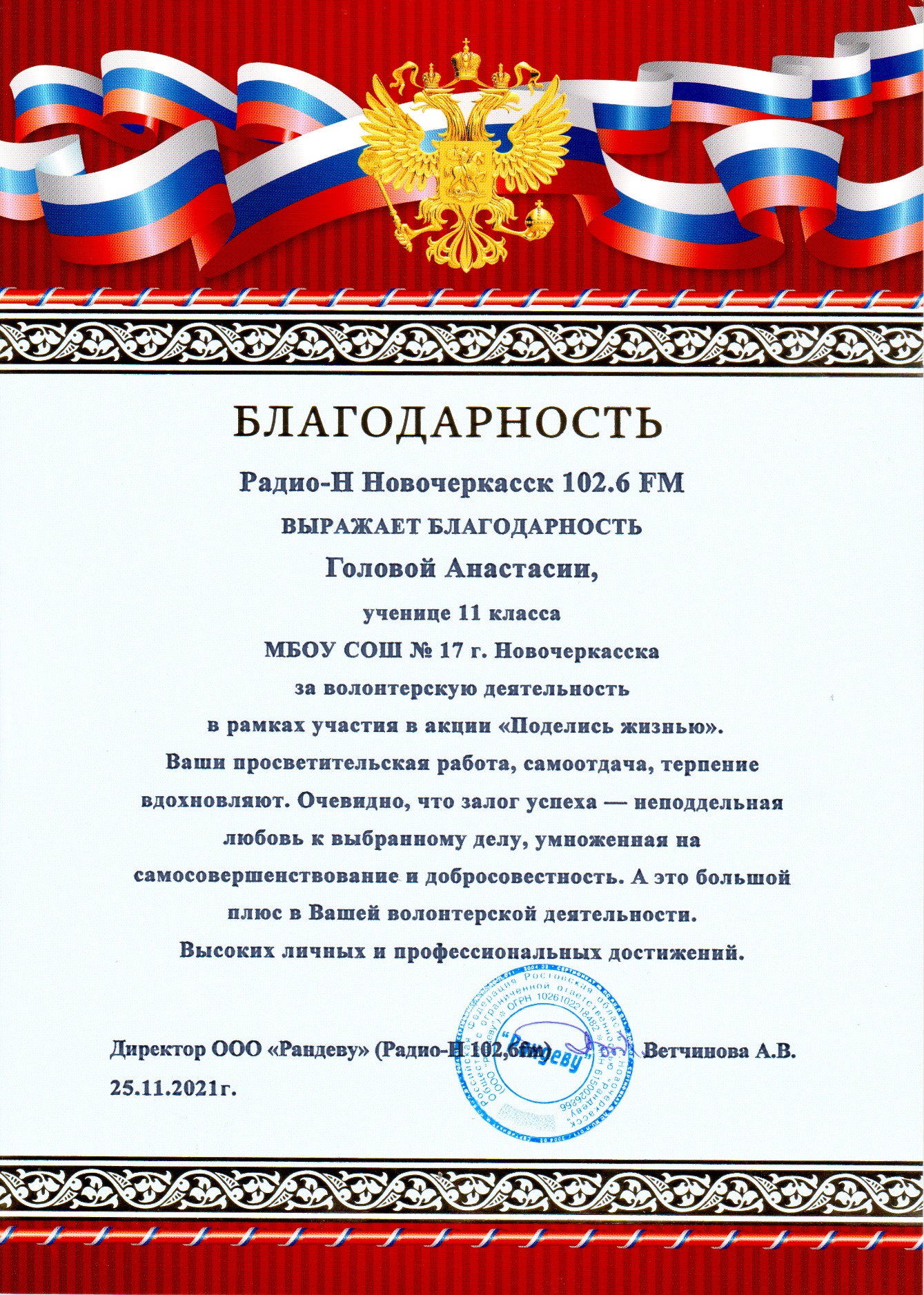 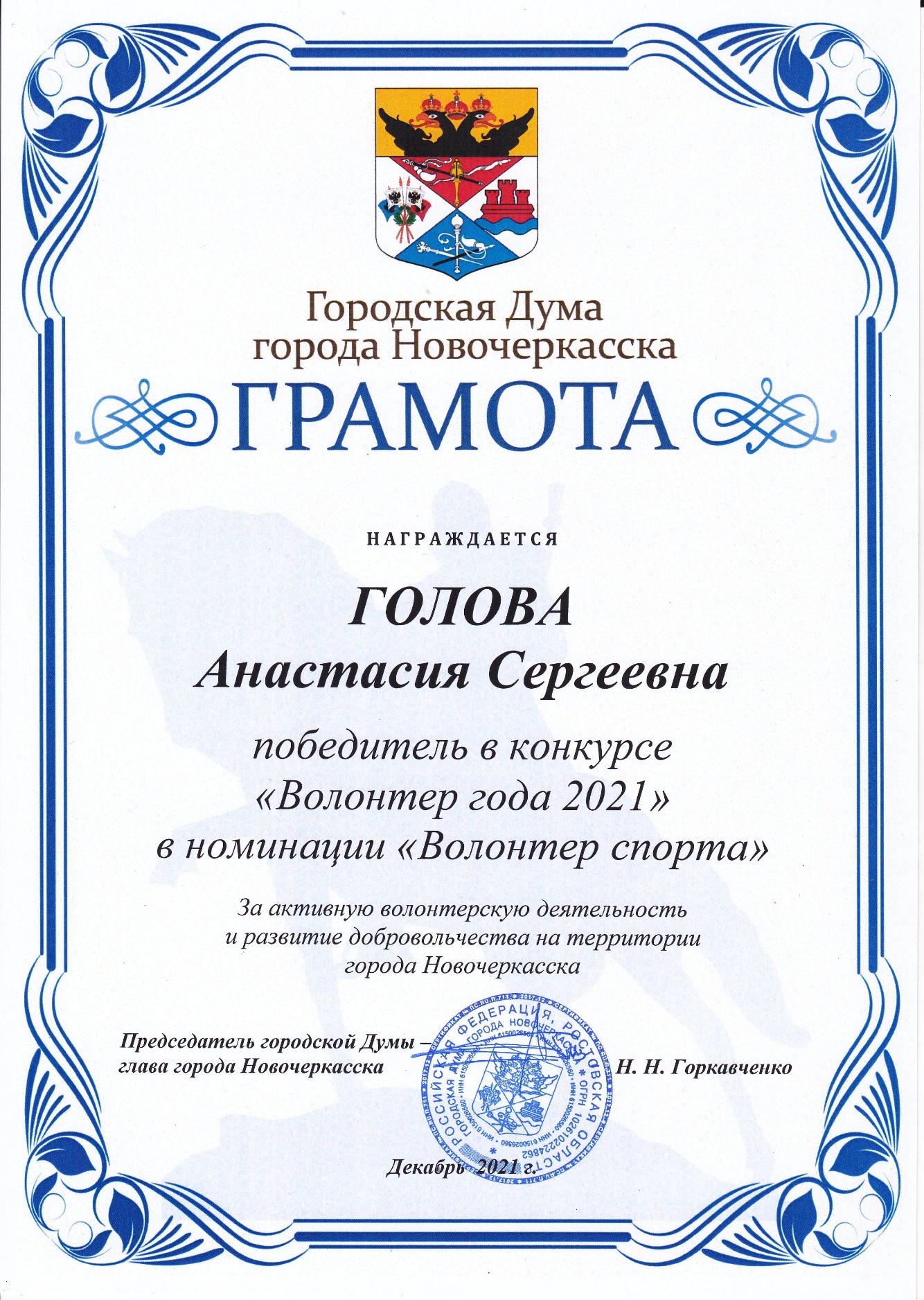 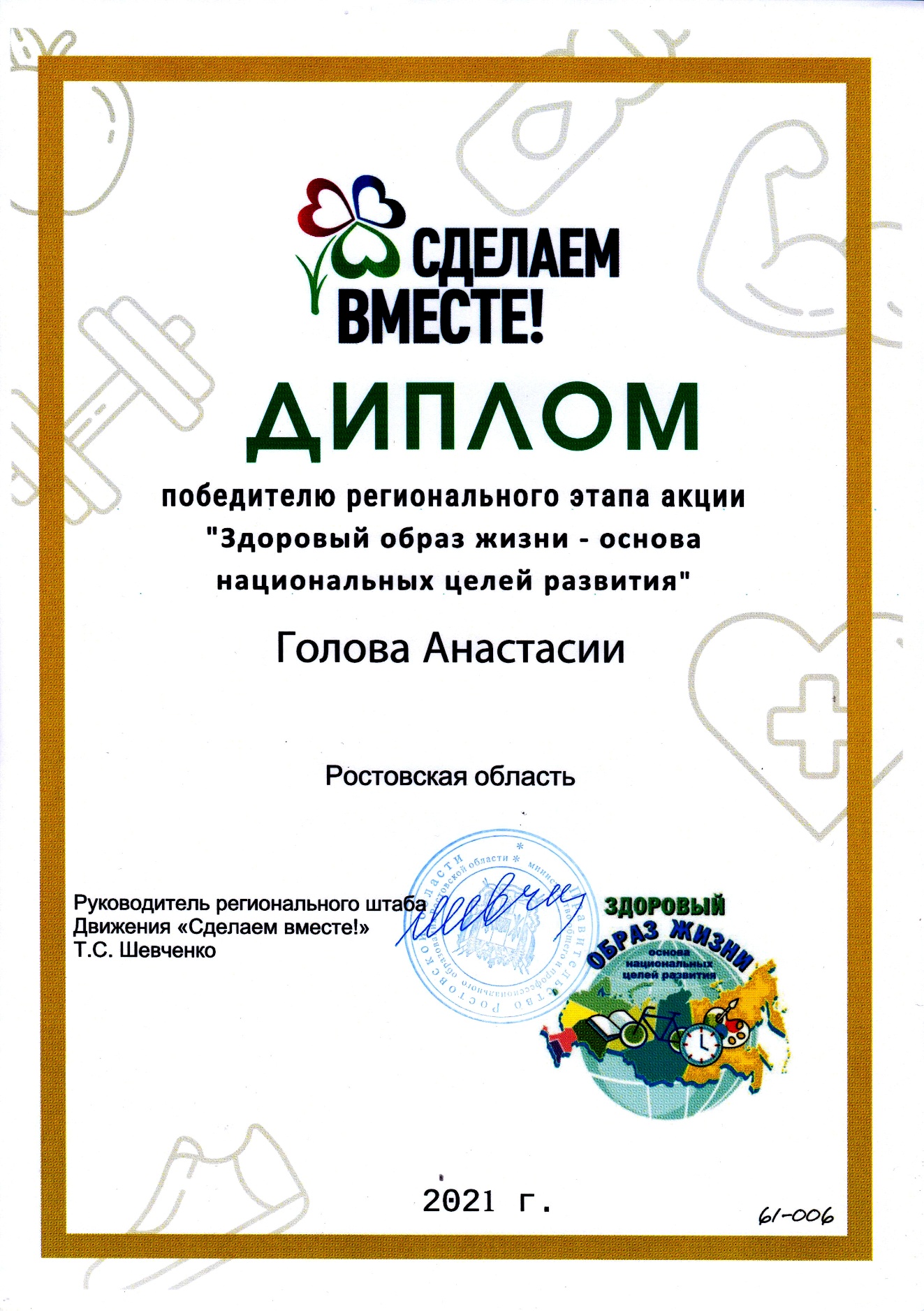 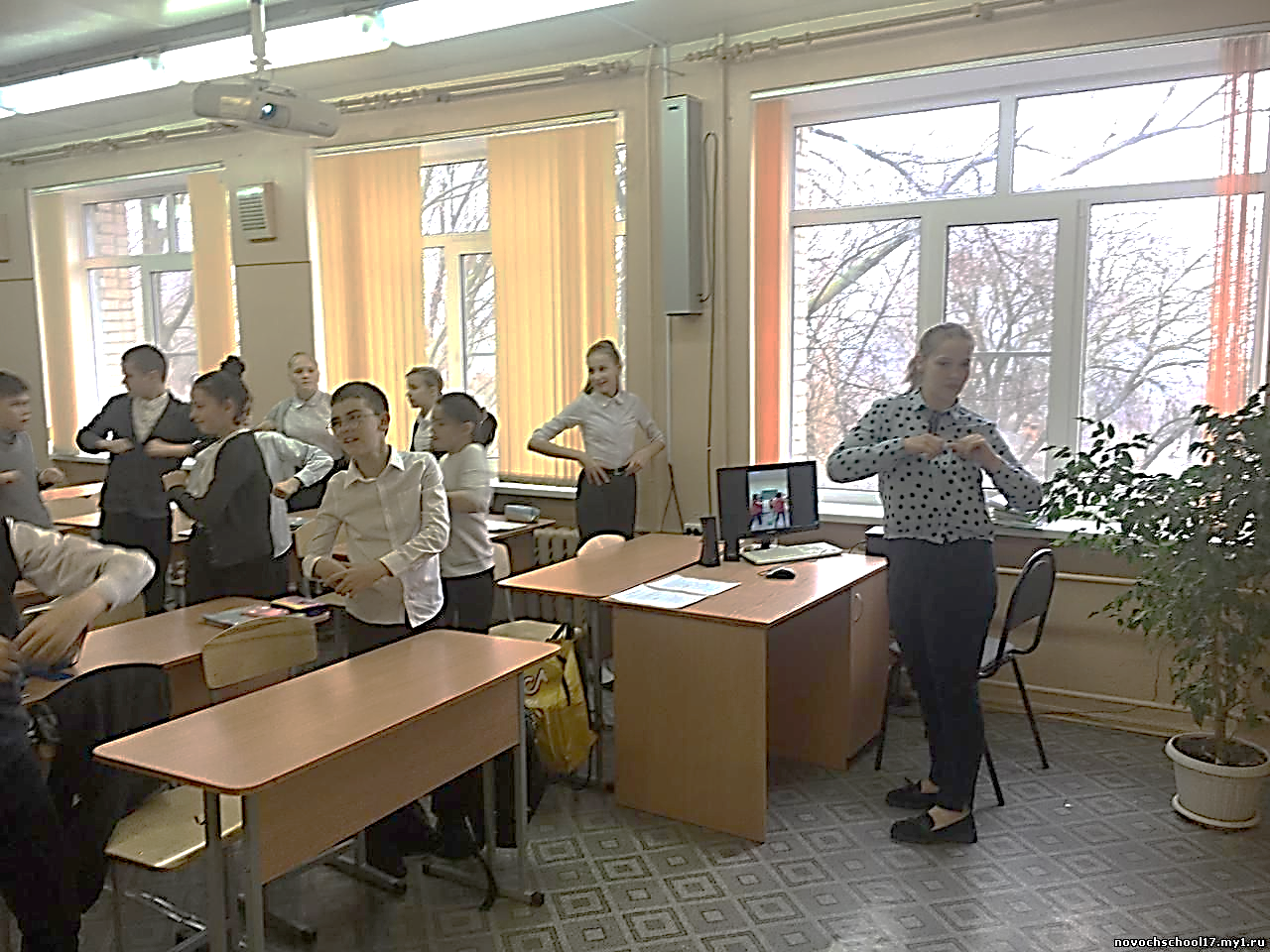 Проведение уроков здоровья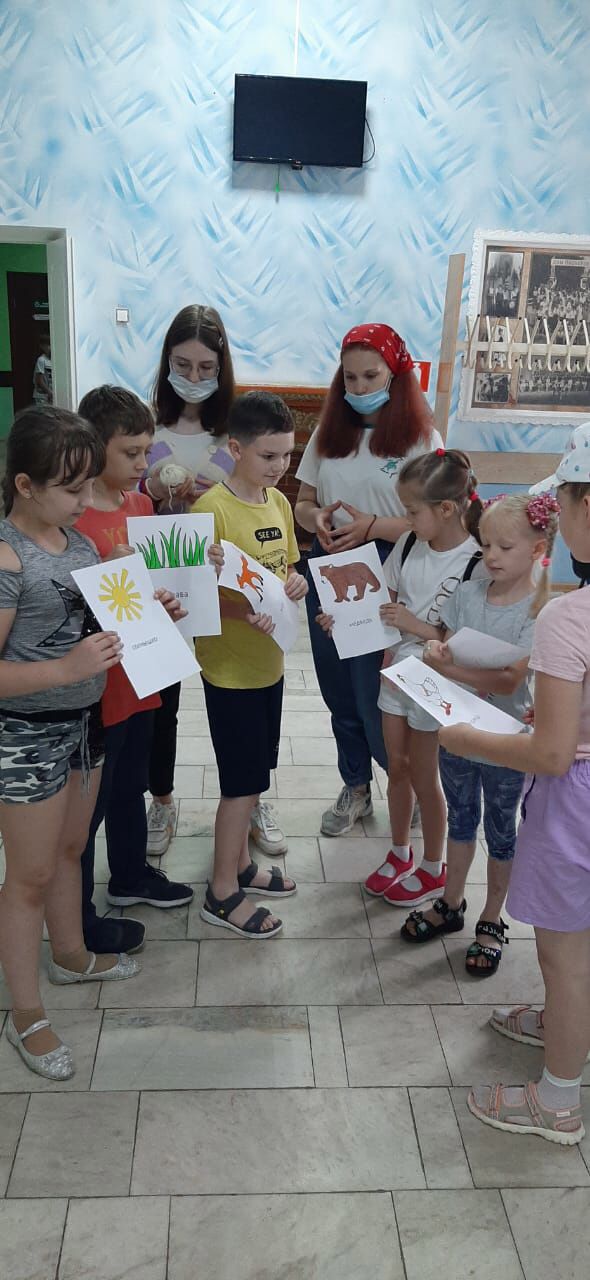 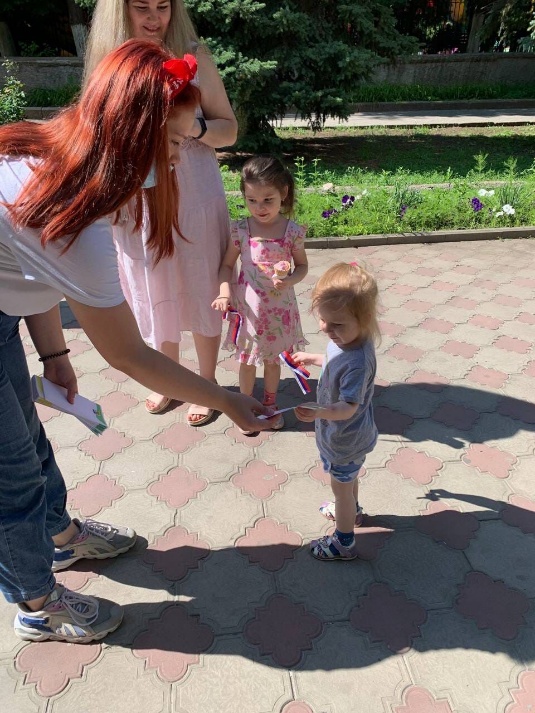 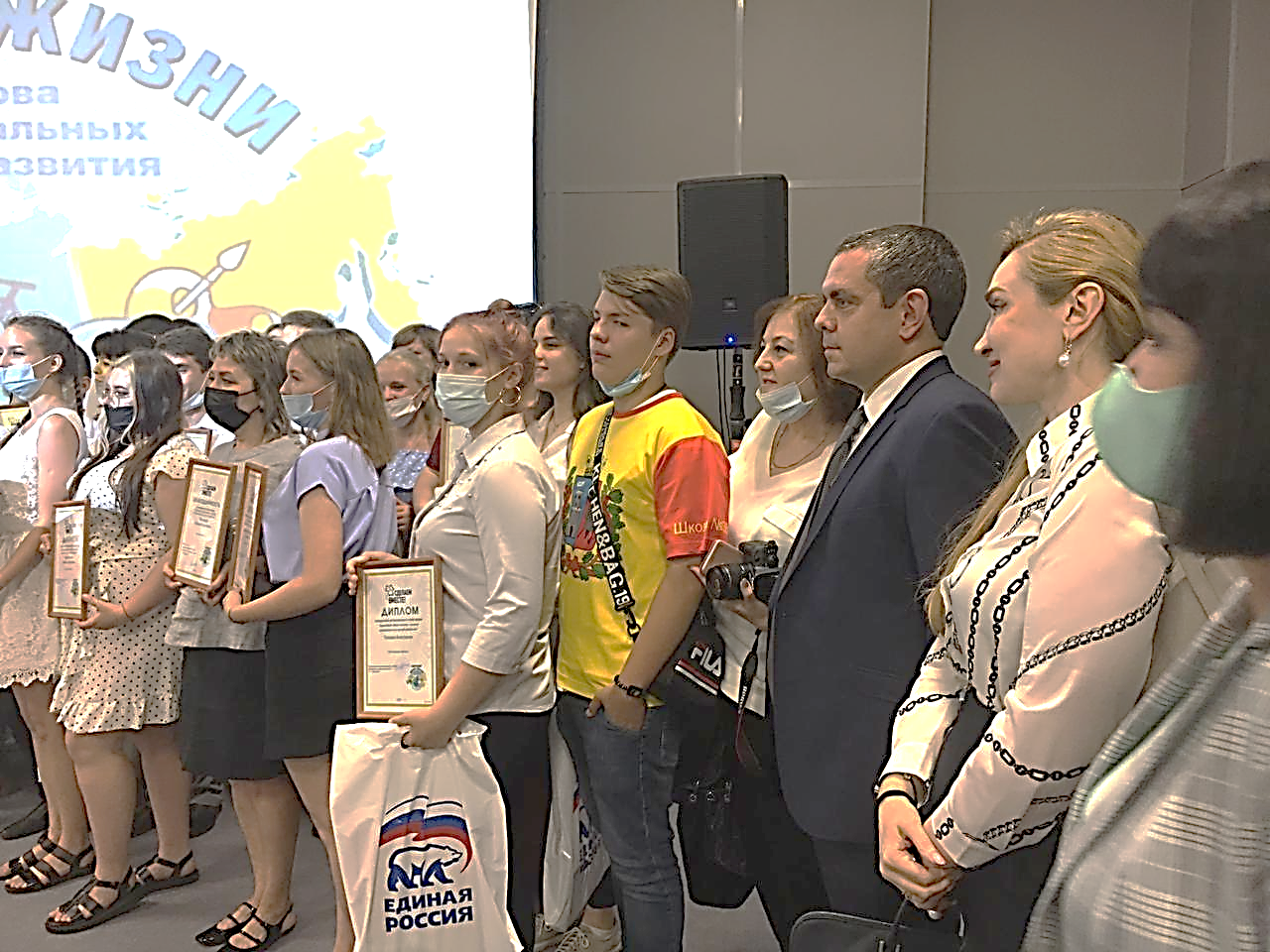 Подведение итогов акции «Здоровый образ жизни – основа национальных целей развития»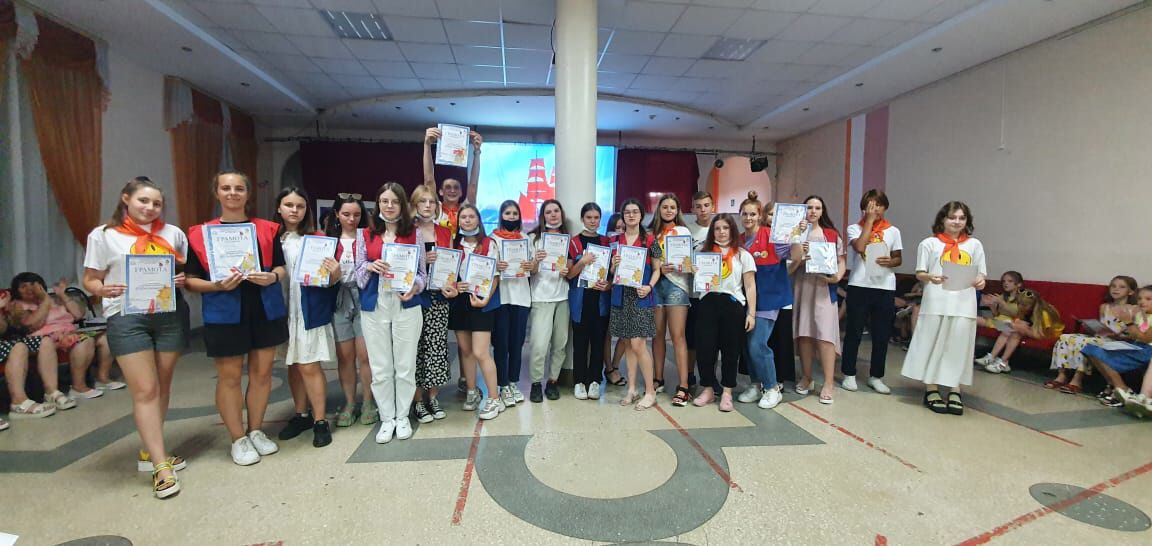 Городской летний оздоровительный лагерь «Солнышко», волонтер здоровья.